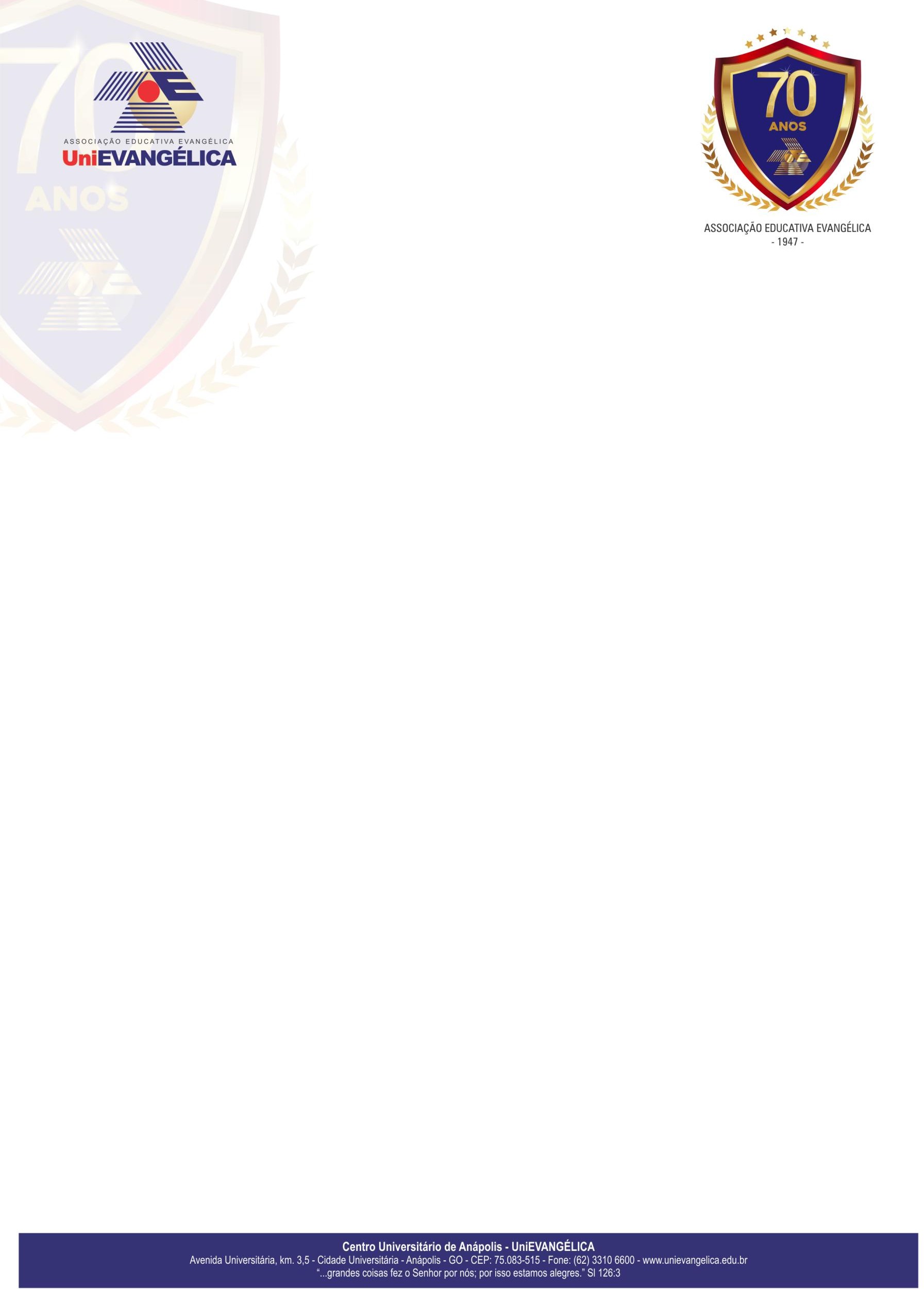 Anápolis, ___ de _________ 2021.Prezados discentes,Tendo em vista a resolução CAS no. 2, de 25 de junho de 2015, que “altera o Regulamento Interno do Programa de Pós-Graduação em Sociedade, Tecnologia e Meio Ambiente” , na Sessão VII que trata “Da Verificação do Rendimento Acadêmico” no Artigo 56 “Os alunos regulares deste programa, bolsistas ou não, deverão encaminhar semestralmente, por escrito e com ciência e anuência do orientador, relatórios das atividades desenvolvidas, segundo normas disponíveis na Secretaria da Pós-Graduação” e Artigo 57 “O orientador fornecerá à Coordenação semestralmente, uma avaliação de desempenho do orientando com base em seu acompanhamento e no relatório de que trata o artigo anterior, de acordo com formulário próprio disponível na Secretaria da Pós- Graduação”.A Coordenação do PPG STMA solicita aos alunos do Programa a entrega de relatório descrevendo todas as atividades semestrais realizadas no curso (disciplinas cursadas, participação em congressos ou qualquer outra atividade acadêmica, redação de manuscrito, parcerias de pesquisas, entre outras). Ele deve conter também a situação do andamento da dissertação, demonstrando o avanço no processo de encaminhamento do projeto ao comitê de ética (caso necessário), coleta de dados, redação, etc. Os certificados (por exemplo, participação de eventos) deverão compor o relatório.O relatório deverá ter o parecer final do orientador (a), demonstrando que o (a) mesmo (a) o está ciente do andamento das atividades orientadas. O orientador deverá enviar um parecer informando a situação do aluno para a coordenação. O documento está sujeito a uma avaliação por outros professores do Programa, devendo seguir as suas orientações, caso existam.O relatório deverá ser entregue na última semana de julho (referente ao primeiro semestre) e na última semana de janeiro (referente ao segundo semestre) de cada ano. O mesmo deverá ser entregue na secretária do PPG STMA, onde ele ficará arquivado na pasta do discente.Página 1 de 3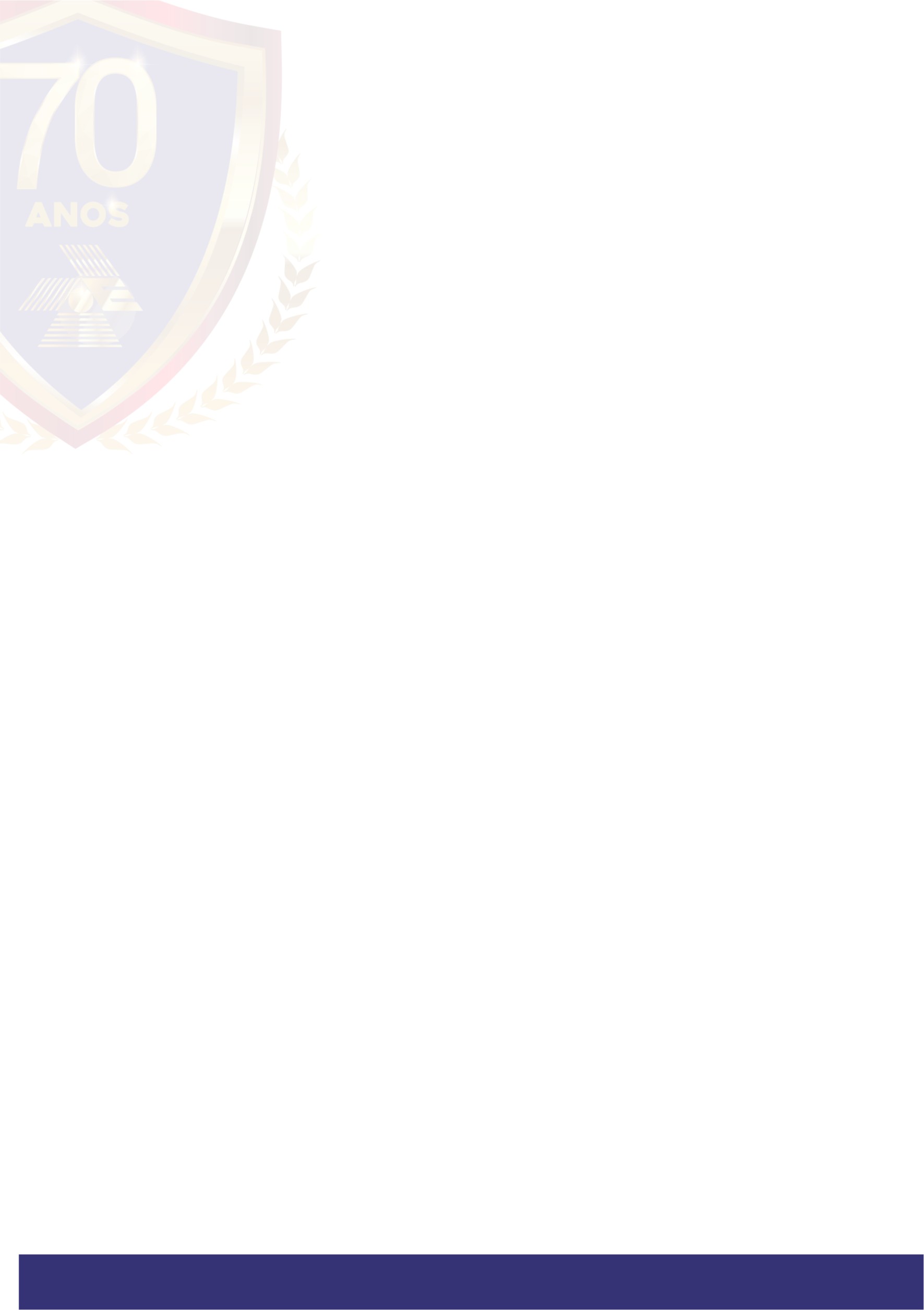 Página 2 de 3Página 3 de 3RELATÓRIO DISCENTE Título da dissertação/tese:Nome do autor:Nome do orientador:DISCIPLINAS CURSADAS:(citar as disciplinas e caso tenha ocorrido desistência mencionar e justificar)PARTICIPAÇÃO EM EVENTOS:(citar o evento e descrever a participação e anexar certificado)DESCREVER O ANDAMENTO DA PRODUÇÃO DA DISSERTAÇÃO:(Atividades desenvolvidas para o andamento da dissertação)Encaminhamento para o Comitê de Ética em Pesquisa: ( ) Sim: Quando? Qual a resposta do CEP( ) Não: JustificarColeta de dados realizados:( ) Sim: Como está o andamento? ( ) Não: JustificarEscrita do trabalho: (Discorrer como está o andamento da escrita do trabalho)Parecer do orientador (a): (Descrever detalhadamente sobre as orientações e ciência das atividades desenvolvidas pelo mestrando)OUTRAS INFORMAÇÕES: (Relevantes inerentes ao mestrado em curso)ASSINATURA DO DISCENTE:CIÊNCIA E ASSINATURA DO ORIENTADOR: